Pozývame vás na športové podujatie "POĎ HRAŤ PINGPONG"Pohyb patrí medzi základné ľudské potreby každého jedného z nás. Športové prostredie dokáže veľmi účinne pôsobiť na deti a ich rozvoj.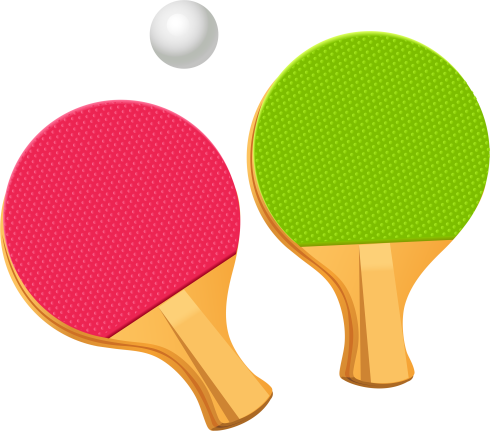 Športové podujatie "Poď hrať PingPong" sa po prvýkrát stalo súčasťou Projektu ,,... ideme hrať ping – poooooong...“ a osláv SVETOVÉHO DŇA STOLNÉHO TENISUktorý sa každoročne oslavuje dňa 6. apríla na celom svete. Chceme vytvoriť príjemnú zábavnú atmosféru pre všetkých, ktorý majú radi šport a športové aktivity. Pri tejto príležitosti organizujeme dňa 5. apríla 2019 (piatok) v priestoroch CVČ od 8.00 – 18.00 hod. aktívne hranie stolného tenisu pre všetky vekové kategórie základných i stredných škôl v Prievidzi a jej okolí. Súčasťou podujatia je stolnotenisová štafeta, ktorá bude pozostávať z odohratých zápasov. Za jednu školu sa môže prihlásiť max. 8 hráčov bez ohľadu na pohlavie8 hráčov rozdelených do dvojíc, odohrá zápas pozostávajúci z 2 malých setovKaždého účastníka čaká malá odmena Vašu účasť na podujatí potvrďte návratkou najneskôr do 2. apríla 20019 (utorok) zaslaním na email Vidová.cvc@azet.sk.Časový harmonogram zverejníme na našej stránke www.cvcpd.sk dňa 3. apríla 2019 (streda) a zároveň Vám bude zaslaný na email školy.Veríme, že spolu s vami sa do svetového dňa stolného tenisu zapojí rekordný počet účastníkov.Viac informácii: Veronika Vidová, Vidova.cvc@azet.skV Prievidzi 27.3. 2019				Mgr. Miriam Bencová – riad. CVČ